General Exam TipsUse Classwork notes, Workbooks and Past Exam Papers to revise fromRevise key terms and definitions from the course (the Revision Guide above will help); and use them in your responses to all questionsUse the Case Study Items in all of your answers to Unit 11 questions; the data in the Case Study Items is there to 'stimulate responses' (Chief Examiner 2013) - so ensure you write in context!A rehearsed or generic answer and/or judgement is likely to score lower marks than an answer which covers the relevant issues highlighted in the Case Study Item and is applied to answer the question directly.Exam questions will include command words which signal to you what is required to answer them correctly e.g. state, describe, explain, discuss, analyse and evaluate (use the Exam Guide above to discover what these command words mean). Check the number of marks available for each question and use this to guide you in your answer in terms of content, detail and the length of time you spend completing it.Spend approximately one minute for every mark available for each question e.g. spend four minutes on a four mark questionThis may sound like common sense but ensure your response answers the question Remember to take a calculator into the exam as you may be asked to make some simple calculations e.g. budgeting, exchange rates, interest rates.How to score high marks for Analysis & Evaluation questionsYour final grade will largely depend on how well you answer the final question in each of the sections for Money, Work and The National & Global EconomyTo score high marks for these questions the examiners are looking for answers with a logical structure, detailed analysis and evaluation, as well as a clear final judgement.Start your answer with a mini-judgement to answer the question directly!Follow your mini-judgement with three or four detailed paragraphs which support your judgement; each paragraph needs to follow a 'logical chain of argument' (see example below) which includes analytical and evaluative points!Remember to include data from the Case Study Item as well as your own independent knowledge and research to support your points.Leave enough time in the exam to conclude your answer with a final judgement paragraph, which is clearly justified and is supported by your paragraphs of analysis and evaluation.Economics Online has some useful pointers on how to improve your evaluation skills - click here!In the final question the quality of your written communication is assessed - so read your answers back to check your spelling, grammar and use of economic language.Remember to check out the Exam Guide above for additional guidance on answering these types of questions!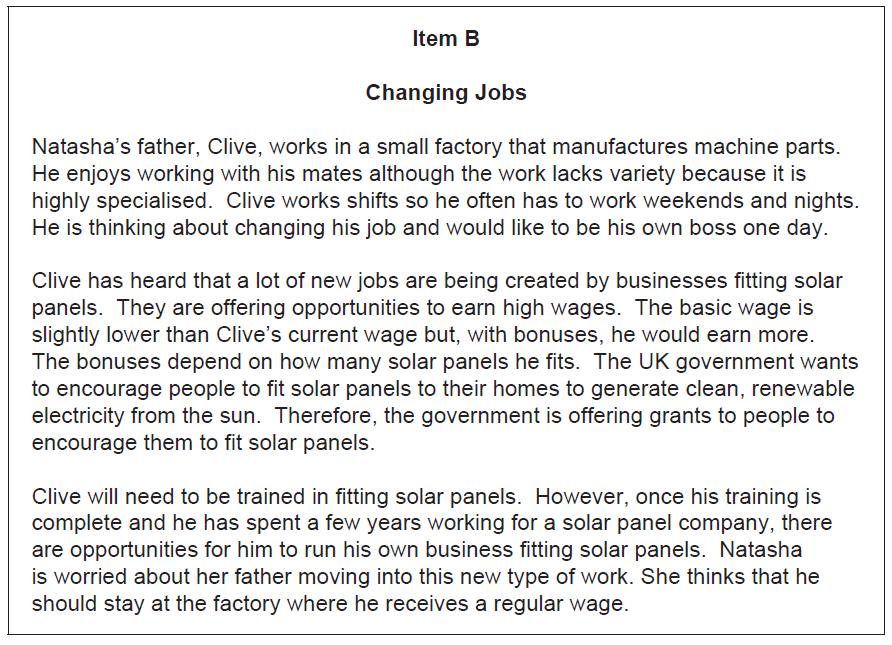 Example answer to an Analysis & Evaluation question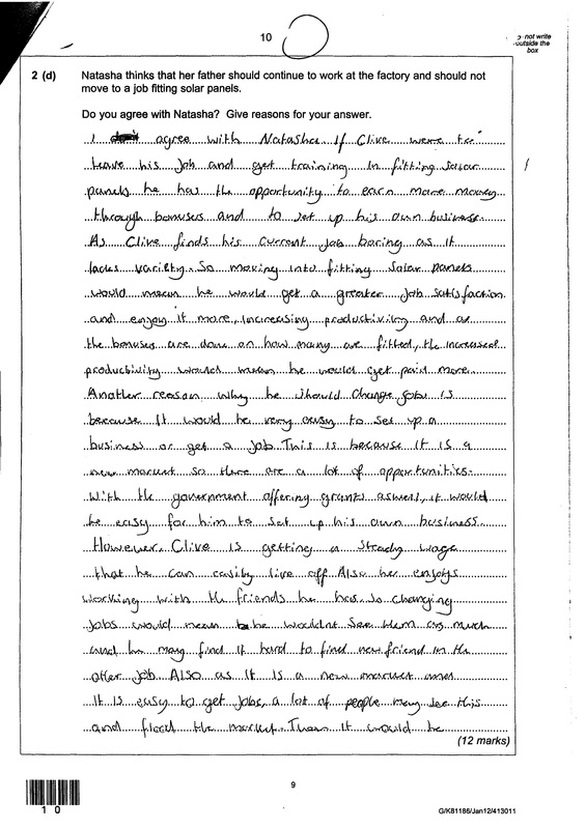 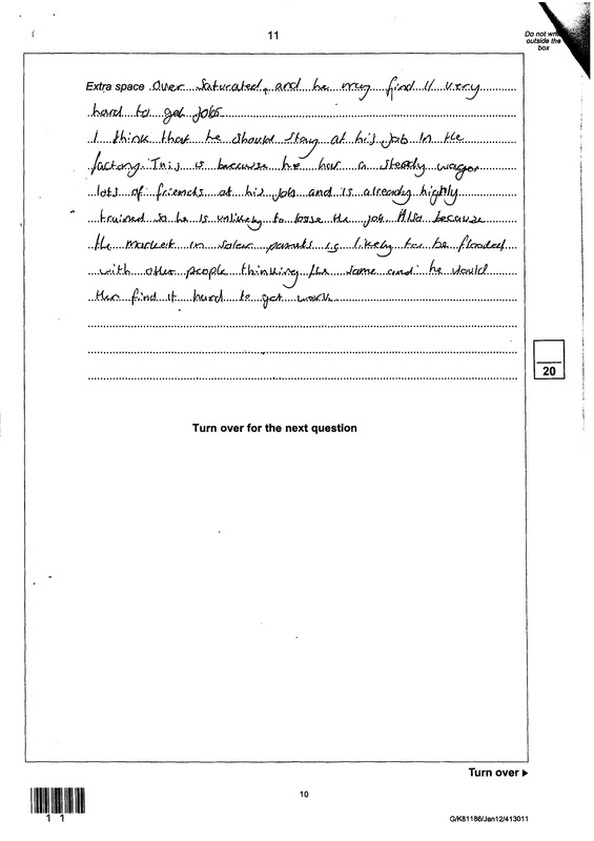 What Went Well
1. The answer starts with a mini-judgement (i.e. stay working at the factory) which addresses and answers the question directly!
2. The candidate puts forwards a balanced argument, starting with the advantages of switching jobs to fit solar panels, before moving on to cover the benefits of continuing to work at the factory, and the drawbacks of not!
3. Each point or argument is justified using a logical chain of argument.
4. The answer concludes with a substantial final judgement which supports what has been said so far and includes a justification for the judgement through simple points.
5. The case study item has been used effectively throughout the answer and to support the judgements of this candidate (e.g. job variety, bonuses, regular wage).

Even Better If
1. Separate paragraphs could have been used for each new point; this provides a clear signal to the examiner when a new point has been made!
2. The answer could have been structured differently to support the mini-judgement first before analysing and evaluating the alternatives.
3. Additional points raised from the case study could have been used to support the judgement of the candidate e.g.Clive would receive a lower wage for fitting solar panels compared to working in the factory; also the government grants given to households to install solar panels may be withdrawn in the future (long term), which will reduce the demand for solar panels, resulting in Clive losing the opportunity to earn bonuses or remain in work altogether should he choose to switch jobs!Money													Basic economic problem: Resources are limited but needs and wants are infiniteOpportunity cost: Something given up when we make a choiceDemand: The quantity of a good or service that consumers are willing and able to purchase at a particular priceSupply: The quantity of a good or service that businesses will offer for sale at a particular priceBank/building society account: an account for which the main objective is to gain interest and keep money safe.ISA: individual savings accountInterest Rates: an annual rate which is charged to borrows’ or paid saversAnnual equivalent rate (AER): a figure quoted in savings advertisements to help people compare on savings products with anotherRisks: the chance that something may not succeed and its consequenceReward: the return received for taking risksShares: certificate representing a unit of ownership in a companyUnit trust: a pooled investment fund usually shares-based investmentsAccountRewardRiskShort, medium or long-termEase of withdrawing moneySavings accountLow - MediumLowShort – LongEasy – unless notice of withdrawal is requiredISA accountsLow - MediumLowMedium – LongEasyNational savings and investments accountLowVery LowMedium – LongOften requires written notice of withdrawalUnit TrustsMedium - HighHighLongObtaining your money may take some time